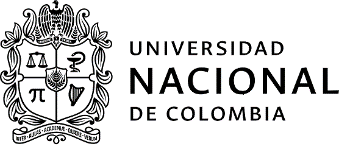 SOLICITUD PARA PARTICIPAR EN EL PROCESO DE SELECCIÓN DE ESTUDIANTE AUXILIAR PARA DEPENDENCIAS ADMINISTRATIVASPara participar en esta convocatoria certifico que actualmente y a la fecha no soy Monitor ni Becario de la Universidad Nacional de ColombiaEstoy interesado en participar en la convocatoria para la Dependencia o Proyecto:  	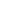 Código convocatorio:  	Nombres y apellidos:  	Cédula:  	Teléfono:  	Correo electrónico institucional:  	Soy Estudiante de la Carrera:  	Facultad:		Sede:  	Actualmente curso el	semestre	PBM:  	Mi promedio académico es de:		Pagué por concepto de matrícula:  	Cursé línea de profundización: SI (   )	NO (	)	Cuál(es)?: 	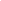 Carga Académica: (Asignaturas registradas):  	Disponibilidad Horaria (total horas):  	Conocimientos en el área de sistemas (software, lenguajes, herramientas):  	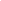 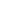 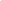 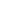 Conocimiento de otros idiomas que habla, lee y escribe de forma Regular, Bien o Muy Bien:Puedo aportar a la Universidad las siguientes competencias personales, académicas y administrativas: 1. 	2. 	3. 	4. 	5. 	6. 	7. 	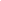 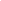 Firma	FechaNOTA: La Universidad anulará la presente solicitud en caso de no ser verídica la información académicaNúmero de Convocatoria3636Fecha de diligenciamientoFecha de diligenciamientoFecha de diligenciamientoFecha de diligenciamiento1102022022Nombre de la convocatoria, proyecto oProcesoAPOYO TÉCNICO PARA LAS ACTIVIDADES DEL PROYECTO "ADOPCIÓN Y APROPIACIÓN DE DESARROLLOS TECNOLÓGICOS GENERADOS Y/O APROPIADOS PARA EL USO EFICIENTE DE LOS RECURSOS NATURALES Y LA AGROBIODIVERSIDAD, Y EL FORTALECIMIENTO DE LA AGENDA CERO DEFORESTACIONES EN LA JURISDICCIÓN DE CORANTIOQUIA - CORPORACIÓN AUTÓNOMA REGIONAL DEL CENTRO DE ANTIOQUIA - H: 55019”,APOYO TÉCNICO PARA LAS ACTIVIDADES DEL PROYECTO "ADOPCIÓN Y APROPIACIÓN DE DESARROLLOS TECNOLÓGICOS GENERADOS Y/O APROPIADOS PARA EL USO EFICIENTE DE LOS RECURSOS NATURALES Y LA AGROBIODIVERSIDAD, Y EL FORTALECIMIENTO DE LA AGENDA CERO DEFORESTACIONES EN LA JURISDICCIÓN DE CORANTIOQUIA - CORPORACIÓN AUTÓNOMA REGIONAL DEL CENTRO DE ANTIOQUIA - H: 55019”,APOYO TÉCNICO PARA LAS ACTIVIDADES DEL PROYECTO "ADOPCIÓN Y APROPIACIÓN DE DESARROLLOS TECNOLÓGICOS GENERADOS Y/O APROPIADOS PARA EL USO EFICIENTE DE LOS RECURSOS NATURALES Y LA AGROBIODIVERSIDAD, Y EL FORTALECIMIENTO DE LA AGENDA CERO DEFORESTACIONES EN LA JURISDICCIÓN DE CORANTIOQUIA - CORPORACIÓN AUTÓNOMA REGIONAL DEL CENTRO DE ANTIOQUIA - H: 55019”,APOYO TÉCNICO PARA LAS ACTIVIDADES DEL PROYECTO "ADOPCIÓN Y APROPIACIÓN DE DESARROLLOS TECNOLÓGICOS GENERADOS Y/O APROPIADOS PARA EL USO EFICIENTE DE LOS RECURSOS NATURALES Y LA AGROBIODIVERSIDAD, Y EL FORTALECIMIENTO DE LA AGENDA CERO DEFORESTACIONES EN LA JURISDICCIÓN DE CORANTIOQUIA - CORPORACIÓN AUTÓNOMA REGIONAL DEL CENTRO DE ANTIOQUIA - H: 55019”,APOYO TÉCNICO PARA LAS ACTIVIDADES DEL PROYECTO "ADOPCIÓN Y APROPIACIÓN DE DESARROLLOS TECNOLÓGICOS GENERADOS Y/O APROPIADOS PARA EL USO EFICIENTE DE LOS RECURSOS NATURALES Y LA AGROBIODIVERSIDAD, Y EL FORTALECIMIENTO DE LA AGENDA CERO DEFORESTACIONES EN LA JURISDICCIÓN DE CORANTIOQUIA - CORPORACIÓN AUTÓNOMA REGIONAL DEL CENTRO DE ANTIOQUIA - H: 55019”,APOYO TÉCNICO PARA LAS ACTIVIDADES DEL PROYECTO "ADOPCIÓN Y APROPIACIÓN DE DESARROLLOS TECNOLÓGICOS GENERADOS Y/O APROPIADOS PARA EL USO EFICIENTE DE LOS RECURSOS NATURALES Y LA AGROBIODIVERSIDAD, Y EL FORTALECIMIENTO DE LA AGENDA CERO DEFORESTACIONES EN LA JURISDICCIÓN DE CORANTIOQUIA - CORPORACIÓN AUTÓNOMA REGIONAL DEL CENTRO DE ANTIOQUIA - H: 55019”,APOYO TÉCNICO PARA LAS ACTIVIDADES DEL PROYECTO "ADOPCIÓN Y APROPIACIÓN DE DESARROLLOS TECNOLÓGICOS GENERADOS Y/O APROPIADOS PARA EL USO EFICIENTE DE LOS RECURSOS NATURALES Y LA AGROBIODIVERSIDAD, Y EL FORTALECIMIENTO DE LA AGENDA CERO DEFORESTACIONES EN LA JURISDICCIÓN DE CORANTIOQUIA - CORPORACIÓN AUTÓNOMA REGIONAL DEL CENTRO DE ANTIOQUIA - H: 55019”,APOYO TÉCNICO PARA LAS ACTIVIDADES DEL PROYECTO "ADOPCIÓN Y APROPIACIÓN DE DESARROLLOS TECNOLÓGICOS GENERADOS Y/O APROPIADOS PARA EL USO EFICIENTE DE LOS RECURSOS NATURALES Y LA AGROBIODIVERSIDAD, Y EL FORTALECIMIENTO DE LA AGENDA CERO DEFORESTACIONES EN LA JURISDICCIÓN DE CORANTIOQUIA - CORPORACIÓN AUTÓNOMA REGIONAL DEL CENTRO DE ANTIOQUIA - H: 55019”,APOYO TÉCNICO PARA LAS ACTIVIDADES DEL PROYECTO "ADOPCIÓN Y APROPIACIÓN DE DESARROLLOS TECNOLÓGICOS GENERADOS Y/O APROPIADOS PARA EL USO EFICIENTE DE LOS RECURSOS NATURALES Y LA AGROBIODIVERSIDAD, Y EL FORTALECIMIENTO DE LA AGENDA CERO DEFORESTACIONES EN LA JURISDICCIÓN DE CORANTIOQUIA - CORPORACIÓN AUTÓNOMA REGIONAL DEL CENTRO DE ANTIOQUIA - H: 55019”,APOYO TÉCNICO PARA LAS ACTIVIDADES DEL PROYECTO "ADOPCIÓN Y APROPIACIÓN DE DESARROLLOS TECNOLÓGICOS GENERADOS Y/O APROPIADOS PARA EL USO EFICIENTE DE LOS RECURSOS NATURALES Y LA AGROBIODIVERSIDAD, Y EL FORTALECIMIENTO DE LA AGENDA CERO DEFORESTACIONES EN LA JURISDICCIÓN DE CORANTIOQUIA - CORPORACIÓN AUTÓNOMA REGIONAL DEL CENTRO DE ANTIOQUIA - H: 55019”,Nombre de ladependenciaFACULTAD DE MINASFACULTAD DE MINASFACULTAD DE MINASFACULTAD DE MINASFACULTAD DE MINASFACULTAD DE MINASFACULTAD DE MINASFACULTAD DE MINASFACULTAD DE MINASFACULTAD DE MINASNombre del área(Opcional)Tipo de estudiantePregrado☒Pregrado☒Pregrado☒Pregrado☒Posgrado☐Posgrado☐Posgrado☐Posgrado☐Posgrado☐Posgrado☐Tipo de convocatoria☐☒☐☐☐Tipo de convocatoriaApoyo AcadémicoApoyo a proyectos investigación oextensiónApoyo a proyectos investigación oextensiónGestión AdministrativaGestión AdministrativaBienestar universitarioBienestar universitarioBienestar universitarioOtroOtroRequisitos generales (Acuerdo CSU 211/2015 Art. 2)Tener la calidad de estudiante de pregrado o postgrado de la Universidad Nacional de Colombia.Tener un Promedio Aritmético Ponderado Acumulado - P.A.P.A. igual o superior a 3.5 para estudiantes de pregrado, e igual o superior a 4.0 para estudiantes de postgrado.No ostentar la calidad de monitor o becario de la Universidad Nacional de Colombia. Parágrafo. Para los estudiantes de postgrado que se encuentren debidamente matriculados en primer semestre de un programa de postgrado cumplir una de las siguientes condiciones, de acuerdo con el tipo de admisión, así:Admisión regular, haber obtenido un promedio de calificación que se encuentre dentro de la franja del 30% más alto en el examen de admisión al postgrado correspondiente.Haber sido admitido por admisión automática, según el artículo 57, literal c, del Acuerdo 008 de 2008 del Consejo Superior Universitario - Estatuto Estudiantil.Admisión mediante tránsito entre programas de posgrado, tener un promedio igual o superior a 4.0 en el programa de posgrado desde el cual se aprobó el tránsito."Nota: El estudiante que se postule a la convocatoria, manifiesta conocer la normatividad relacionada con la convocatoria y autoriza a la universidad para realizar las verificaciones pertinentesTener la calidad de estudiante de pregrado o postgrado de la Universidad Nacional de Colombia.Tener un Promedio Aritmético Ponderado Acumulado - P.A.P.A. igual o superior a 3.5 para estudiantes de pregrado, e igual o superior a 4.0 para estudiantes de postgrado.No ostentar la calidad de monitor o becario de la Universidad Nacional de Colombia. Parágrafo. Para los estudiantes de postgrado que se encuentren debidamente matriculados en primer semestre de un programa de postgrado cumplir una de las siguientes condiciones, de acuerdo con el tipo de admisión, así:Admisión regular, haber obtenido un promedio de calificación que se encuentre dentro de la franja del 30% más alto en el examen de admisión al postgrado correspondiente.Haber sido admitido por admisión automática, según el artículo 57, literal c, del Acuerdo 008 de 2008 del Consejo Superior Universitario - Estatuto Estudiantil.Admisión mediante tránsito entre programas de posgrado, tener un promedio igual o superior a 4.0 en el programa de posgrado desde el cual se aprobó el tránsito."Nota: El estudiante que se postule a la convocatoria, manifiesta conocer la normatividad relacionada con la convocatoria y autoriza a la universidad para realizar las verificaciones pertinentesTener la calidad de estudiante de pregrado o postgrado de la Universidad Nacional de Colombia.Tener un Promedio Aritmético Ponderado Acumulado - P.A.P.A. igual o superior a 3.5 para estudiantes de pregrado, e igual o superior a 4.0 para estudiantes de postgrado.No ostentar la calidad de monitor o becario de la Universidad Nacional de Colombia. Parágrafo. Para los estudiantes de postgrado que se encuentren debidamente matriculados en primer semestre de un programa de postgrado cumplir una de las siguientes condiciones, de acuerdo con el tipo de admisión, así:Admisión regular, haber obtenido un promedio de calificación que se encuentre dentro de la franja del 30% más alto en el examen de admisión al postgrado correspondiente.Haber sido admitido por admisión automática, según el artículo 57, literal c, del Acuerdo 008 de 2008 del Consejo Superior Universitario - Estatuto Estudiantil.Admisión mediante tránsito entre programas de posgrado, tener un promedio igual o superior a 4.0 en el programa de posgrado desde el cual se aprobó el tránsito."Nota: El estudiante que se postule a la convocatoria, manifiesta conocer la normatividad relacionada con la convocatoria y autoriza a la universidad para realizar las verificaciones pertinentesTener la calidad de estudiante de pregrado o postgrado de la Universidad Nacional de Colombia.Tener un Promedio Aritmético Ponderado Acumulado - P.A.P.A. igual o superior a 3.5 para estudiantes de pregrado, e igual o superior a 4.0 para estudiantes de postgrado.No ostentar la calidad de monitor o becario de la Universidad Nacional de Colombia. Parágrafo. Para los estudiantes de postgrado que se encuentren debidamente matriculados en primer semestre de un programa de postgrado cumplir una de las siguientes condiciones, de acuerdo con el tipo de admisión, así:Admisión regular, haber obtenido un promedio de calificación que se encuentre dentro de la franja del 30% más alto en el examen de admisión al postgrado correspondiente.Haber sido admitido por admisión automática, según el artículo 57, literal c, del Acuerdo 008 de 2008 del Consejo Superior Universitario - Estatuto Estudiantil.Admisión mediante tránsito entre programas de posgrado, tener un promedio igual o superior a 4.0 en el programa de posgrado desde el cual se aprobó el tránsito."Nota: El estudiante que se postule a la convocatoria, manifiesta conocer la normatividad relacionada con la convocatoria y autoriza a la universidad para realizar las verificaciones pertinentesTener la calidad de estudiante de pregrado o postgrado de la Universidad Nacional de Colombia.Tener un Promedio Aritmético Ponderado Acumulado - P.A.P.A. igual o superior a 3.5 para estudiantes de pregrado, e igual o superior a 4.0 para estudiantes de postgrado.No ostentar la calidad de monitor o becario de la Universidad Nacional de Colombia. Parágrafo. Para los estudiantes de postgrado que se encuentren debidamente matriculados en primer semestre de un programa de postgrado cumplir una de las siguientes condiciones, de acuerdo con el tipo de admisión, así:Admisión regular, haber obtenido un promedio de calificación que se encuentre dentro de la franja del 30% más alto en el examen de admisión al postgrado correspondiente.Haber sido admitido por admisión automática, según el artículo 57, literal c, del Acuerdo 008 de 2008 del Consejo Superior Universitario - Estatuto Estudiantil.Admisión mediante tránsito entre programas de posgrado, tener un promedio igual o superior a 4.0 en el programa de posgrado desde el cual se aprobó el tránsito."Nota: El estudiante que se postule a la convocatoria, manifiesta conocer la normatividad relacionada con la convocatoria y autoriza a la universidad para realizar las verificaciones pertinentesTener la calidad de estudiante de pregrado o postgrado de la Universidad Nacional de Colombia.Tener un Promedio Aritmético Ponderado Acumulado - P.A.P.A. igual o superior a 3.5 para estudiantes de pregrado, e igual o superior a 4.0 para estudiantes de postgrado.No ostentar la calidad de monitor o becario de la Universidad Nacional de Colombia. Parágrafo. Para los estudiantes de postgrado que se encuentren debidamente matriculados en primer semestre de un programa de postgrado cumplir una de las siguientes condiciones, de acuerdo con el tipo de admisión, así:Admisión regular, haber obtenido un promedio de calificación que se encuentre dentro de la franja del 30% más alto en el examen de admisión al postgrado correspondiente.Haber sido admitido por admisión automática, según el artículo 57, literal c, del Acuerdo 008 de 2008 del Consejo Superior Universitario - Estatuto Estudiantil.Admisión mediante tránsito entre programas de posgrado, tener un promedio igual o superior a 4.0 en el programa de posgrado desde el cual se aprobó el tránsito."Nota: El estudiante que se postule a la convocatoria, manifiesta conocer la normatividad relacionada con la convocatoria y autoriza a la universidad para realizar las verificaciones pertinentesTener la calidad de estudiante de pregrado o postgrado de la Universidad Nacional de Colombia.Tener un Promedio Aritmético Ponderado Acumulado - P.A.P.A. igual o superior a 3.5 para estudiantes de pregrado, e igual o superior a 4.0 para estudiantes de postgrado.No ostentar la calidad de monitor o becario de la Universidad Nacional de Colombia. Parágrafo. Para los estudiantes de postgrado que se encuentren debidamente matriculados en primer semestre de un programa de postgrado cumplir una de las siguientes condiciones, de acuerdo con el tipo de admisión, así:Admisión regular, haber obtenido un promedio de calificación que se encuentre dentro de la franja del 30% más alto en el examen de admisión al postgrado correspondiente.Haber sido admitido por admisión automática, según el artículo 57, literal c, del Acuerdo 008 de 2008 del Consejo Superior Universitario - Estatuto Estudiantil.Admisión mediante tránsito entre programas de posgrado, tener un promedio igual o superior a 4.0 en el programa de posgrado desde el cual se aprobó el tránsito."Nota: El estudiante que se postule a la convocatoria, manifiesta conocer la normatividad relacionada con la convocatoria y autoriza a la universidad para realizar las verificaciones pertinentesTener la calidad de estudiante de pregrado o postgrado de la Universidad Nacional de Colombia.Tener un Promedio Aritmético Ponderado Acumulado - P.A.P.A. igual o superior a 3.5 para estudiantes de pregrado, e igual o superior a 4.0 para estudiantes de postgrado.No ostentar la calidad de monitor o becario de la Universidad Nacional de Colombia. Parágrafo. Para los estudiantes de postgrado que se encuentren debidamente matriculados en primer semestre de un programa de postgrado cumplir una de las siguientes condiciones, de acuerdo con el tipo de admisión, así:Admisión regular, haber obtenido un promedio de calificación que se encuentre dentro de la franja del 30% más alto en el examen de admisión al postgrado correspondiente.Haber sido admitido por admisión automática, según el artículo 57, literal c, del Acuerdo 008 de 2008 del Consejo Superior Universitario - Estatuto Estudiantil.Admisión mediante tránsito entre programas de posgrado, tener un promedio igual o superior a 4.0 en el programa de posgrado desde el cual se aprobó el tránsito."Nota: El estudiante que se postule a la convocatoria, manifiesta conocer la normatividad relacionada con la convocatoria y autoriza a la universidad para realizar las verificaciones pertinentesTener la calidad de estudiante de pregrado o postgrado de la Universidad Nacional de Colombia.Tener un Promedio Aritmético Ponderado Acumulado - P.A.P.A. igual o superior a 3.5 para estudiantes de pregrado, e igual o superior a 4.0 para estudiantes de postgrado.No ostentar la calidad de monitor o becario de la Universidad Nacional de Colombia. Parágrafo. Para los estudiantes de postgrado que se encuentren debidamente matriculados en primer semestre de un programa de postgrado cumplir una de las siguientes condiciones, de acuerdo con el tipo de admisión, así:Admisión regular, haber obtenido un promedio de calificación que se encuentre dentro de la franja del 30% más alto en el examen de admisión al postgrado correspondiente.Haber sido admitido por admisión automática, según el artículo 57, literal c, del Acuerdo 008 de 2008 del Consejo Superior Universitario - Estatuto Estudiantil.Admisión mediante tránsito entre programas de posgrado, tener un promedio igual o superior a 4.0 en el programa de posgrado desde el cual se aprobó el tránsito."Nota: El estudiante que se postule a la convocatoria, manifiesta conocer la normatividad relacionada con la convocatoria y autoriza a la universidad para realizar las verificaciones pertinentesTener la calidad de estudiante de pregrado o postgrado de la Universidad Nacional de Colombia.Tener un Promedio Aritmético Ponderado Acumulado - P.A.P.A. igual o superior a 3.5 para estudiantes de pregrado, e igual o superior a 4.0 para estudiantes de postgrado.No ostentar la calidad de monitor o becario de la Universidad Nacional de Colombia. Parágrafo. Para los estudiantes de postgrado que se encuentren debidamente matriculados en primer semestre de un programa de postgrado cumplir una de las siguientes condiciones, de acuerdo con el tipo de admisión, así:Admisión regular, haber obtenido un promedio de calificación que se encuentre dentro de la franja del 30% más alto en el examen de admisión al postgrado correspondiente.Haber sido admitido por admisión automática, según el artículo 57, literal c, del Acuerdo 008 de 2008 del Consejo Superior Universitario - Estatuto Estudiantil.Admisión mediante tránsito entre programas de posgrado, tener un promedio igual o superior a 4.0 en el programa de posgrado desde el cual se aprobó el tránsito."Nota: El estudiante que se postule a la convocatoria, manifiesta conocer la normatividad relacionada con la convocatoria y autoriza a la universidad para realizar las verificaciones pertinentesNo. de estudiantes avincular1111111111Perfil requeridoIngeniería QuímicaIngeniería QuímicaIngeniería QuímicaIngeniería QuímicaIngeniería QuímicaIngeniería QuímicaIngeniería QuímicaIngeniería QuímicaIngeniería QuímicaIngeniería QuímicaPerfil requeridoCuarto semestre en adelanteCuarto semestre en adelanteCuarto semestre en adelanteCuarto semestre en adelanteCuarto semestre en adelanteCuarto semestre en adelanteCuarto semestre en adelanteCuarto semestre en adelanteCuarto semestre en adelanteCuarto semestre en adelantePerfil requeridoHaber cursado las siguientes asignaturas:Gestión de proyectos de desarrollo y Metodología General Ajustada (3010537)Principios de biología evolutiva (3007104)Haber realizado cursos o seminarios en temas como:Conservación de bacterias y hongosColecciones de cultivos microbianosToxicología y seguridad alimentariaConocimientos Adicionales:En evaluación de propiedades de microorganismos aislados de diferentes fuentes. Haber cursado las siguientes asignaturas:Gestión de proyectos de desarrollo y Metodología General Ajustada (3010537)Principios de biología evolutiva (3007104)Haber realizado cursos o seminarios en temas como:Conservación de bacterias y hongosColecciones de cultivos microbianosToxicología y seguridad alimentariaConocimientos Adicionales:En evaluación de propiedades de microorganismos aislados de diferentes fuentes. Haber cursado las siguientes asignaturas:Gestión de proyectos de desarrollo y Metodología General Ajustada (3010537)Principios de biología evolutiva (3007104)Haber realizado cursos o seminarios en temas como:Conservación de bacterias y hongosColecciones de cultivos microbianosToxicología y seguridad alimentariaConocimientos Adicionales:En evaluación de propiedades de microorganismos aislados de diferentes fuentes. Haber cursado las siguientes asignaturas:Gestión de proyectos de desarrollo y Metodología General Ajustada (3010537)Principios de biología evolutiva (3007104)Haber realizado cursos o seminarios en temas como:Conservación de bacterias y hongosColecciones de cultivos microbianosToxicología y seguridad alimentariaConocimientos Adicionales:En evaluación de propiedades de microorganismos aislados de diferentes fuentes. Haber cursado las siguientes asignaturas:Gestión de proyectos de desarrollo y Metodología General Ajustada (3010537)Principios de biología evolutiva (3007104)Haber realizado cursos o seminarios en temas como:Conservación de bacterias y hongosColecciones de cultivos microbianosToxicología y seguridad alimentariaConocimientos Adicionales:En evaluación de propiedades de microorganismos aislados de diferentes fuentes. Haber cursado las siguientes asignaturas:Gestión de proyectos de desarrollo y Metodología General Ajustada (3010537)Principios de biología evolutiva (3007104)Haber realizado cursos o seminarios en temas como:Conservación de bacterias y hongosColecciones de cultivos microbianosToxicología y seguridad alimentariaConocimientos Adicionales:En evaluación de propiedades de microorganismos aislados de diferentes fuentes. Haber cursado las siguientes asignaturas:Gestión de proyectos de desarrollo y Metodología General Ajustada (3010537)Principios de biología evolutiva (3007104)Haber realizado cursos o seminarios en temas como:Conservación de bacterias y hongosColecciones de cultivos microbianosToxicología y seguridad alimentariaConocimientos Adicionales:En evaluación de propiedades de microorganismos aislados de diferentes fuentes. Haber cursado las siguientes asignaturas:Gestión de proyectos de desarrollo y Metodología General Ajustada (3010537)Principios de biología evolutiva (3007104)Haber realizado cursos o seminarios en temas como:Conservación de bacterias y hongosColecciones de cultivos microbianosToxicología y seguridad alimentariaConocimientos Adicionales:En evaluación de propiedades de microorganismos aislados de diferentes fuentes. Haber cursado las siguientes asignaturas:Gestión de proyectos de desarrollo y Metodología General Ajustada (3010537)Principios de biología evolutiva (3007104)Haber realizado cursos o seminarios en temas como:Conservación de bacterias y hongosColecciones de cultivos microbianosToxicología y seguridad alimentariaConocimientos Adicionales:En evaluación de propiedades de microorganismos aislados de diferentes fuentes. Haber cursado las siguientes asignaturas:Gestión de proyectos de desarrollo y Metodología General Ajustada (3010537)Principios de biología evolutiva (3007104)Haber realizado cursos o seminarios en temas como:Conservación de bacterias y hongosColecciones de cultivos microbianosToxicología y seguridad alimentariaConocimientos Adicionales:En evaluación de propiedades de microorganismos aislados de diferentes fuentes. Actividades a desarrollar1. Apoyar el registro en realización de jornadas para la identificación de especies.1. Apoyar el registro en realización de jornadas para la identificación de especies.1. Apoyar el registro en realización de jornadas para la identificación de especies.1. Apoyar el registro en realización de jornadas para la identificación de especies.1. Apoyar el registro en realización de jornadas para la identificación de especies.1. Apoyar el registro en realización de jornadas para la identificación de especies.1. Apoyar el registro en realización de jornadas para la identificación de especies.1. Apoyar el registro en realización de jornadas para la identificación de especies.1. Apoyar el registro en realización de jornadas para la identificación de especies.1. Apoyar el registro en realización de jornadas para la identificación de especies.Actividades a desarrollar2. Apoyar la identificación de ecosistemas poseedores de las especies promisorias.2. Apoyar la identificación de ecosistemas poseedores de las especies promisorias.2. Apoyar la identificación de ecosistemas poseedores de las especies promisorias.2. Apoyar la identificación de ecosistemas poseedores de las especies promisorias.2. Apoyar la identificación de ecosistemas poseedores de las especies promisorias.2. Apoyar la identificación de ecosistemas poseedores de las especies promisorias.2. Apoyar la identificación de ecosistemas poseedores de las especies promisorias.2. Apoyar la identificación de ecosistemas poseedores de las especies promisorias.2. Apoyar la identificación de ecosistemas poseedores de las especies promisorias.2. Apoyar la identificación de ecosistemas poseedores de las especies promisorias.Actividades a desarrollar3. Generar herramientas o medios de conservación de los productos o bienes obtenidos del uso alternativo o tradicional de las especies potenciales.3. Generar herramientas o medios de conservación de los productos o bienes obtenidos del uso alternativo o tradicional de las especies potenciales.3. Generar herramientas o medios de conservación de los productos o bienes obtenidos del uso alternativo o tradicional de las especies potenciales.3. Generar herramientas o medios de conservación de los productos o bienes obtenidos del uso alternativo o tradicional de las especies potenciales.3. Generar herramientas o medios de conservación de los productos o bienes obtenidos del uso alternativo o tradicional de las especies potenciales.3. Generar herramientas o medios de conservación de los productos o bienes obtenidos del uso alternativo o tradicional de las especies potenciales.3. Generar herramientas o medios de conservación de los productos o bienes obtenidos del uso alternativo o tradicional de las especies potenciales.3. Generar herramientas o medios de conservación de los productos o bienes obtenidos del uso alternativo o tradicional de las especies potenciales.3. Generar herramientas o medios de conservación de los productos o bienes obtenidos del uso alternativo o tradicional de las especies potenciales.3. Generar herramientas o medios de conservación de los productos o bienes obtenidos del uso alternativo o tradicional de las especies potenciales.Actividades a desarrollar4. Apoyar el diseño de propuesta de matriz/atributos para la priorización de las especies.4. Apoyar el diseño de propuesta de matriz/atributos para la priorización de las especies.4. Apoyar el diseño de propuesta de matriz/atributos para la priorización de las especies.4. Apoyar el diseño de propuesta de matriz/atributos para la priorización de las especies.4. Apoyar el diseño de propuesta de matriz/atributos para la priorización de las especies.4. Apoyar el diseño de propuesta de matriz/atributos para la priorización de las especies.4. Apoyar el diseño de propuesta de matriz/atributos para la priorización de las especies.4. Apoyar el diseño de propuesta de matriz/atributos para la priorización de las especies.4. Apoyar el diseño de propuesta de matriz/atributos para la priorización de las especies.4. Apoyar el diseño de propuesta de matriz/atributos para la priorización de las especies.Actividades a desarrollar  5. Acompañamiento en la elaboración de informes parciales y final.  5. Acompañamiento en la elaboración de informes parciales y final.  5. Acompañamiento en la elaboración de informes parciales y final.  5. Acompañamiento en la elaboración de informes parciales y final.  5. Acompañamiento en la elaboración de informes parciales y final.  5. Acompañamiento en la elaboración de informes parciales y final.  5. Acompañamiento en la elaboración de informes parciales y final.  5. Acompañamiento en la elaboración de informes parciales y final.  5. Acompañamiento en la elaboración de informes parciales y final.  5. Acompañamiento en la elaboración de informes parciales y final.Actividades a desarrollarDisponibilidad de tiempoRequerida20 h/semana20 h/semana20 h/semana20 h/semana20 h/semana20 h/semana20 h/semana20 h/semana20 h/semana20 h/semanaEstímulo económicomensual$2.000.000 /mes$2.000.000 /mes$2.000.000 /mes$2.000.000 /mes$2.000.000 /mes$2.000.000 /mes$2.000.000 /mes$2.000.000 /mes$2.000.000 /mes$2.000.000 /mesDuración de lavinculación10 meses10 meses10 meses10 meses10 meses10 meses10 meses10 meses10 meses10 mesesTérminos para la presentación dedocumentos y selecciónEnvío de documentación al correo: rjdurangol@unal.edu.coEnvío de documentación al correo: rjdurangol@unal.edu.coEnvío de documentación al correo: rjdurangol@unal.edu.coEnvío de documentación al correo: rjdurangol@unal.edu.coEnvío de documentación al correo: rjdurangol@unal.edu.coEnvío de documentación al correo: rjdurangol@unal.edu.coEnvío de documentación al correo: rjdurangol@unal.edu.coEnvío de documentación al correo: rjdurangol@unal.edu.coEnvío de documentación al correo: rjdurangol@unal.edu.coEnvío de documentación al correo: rjdurangol@unal.edu.coFecha de cierre de laconvocatoria15/02/2022 2:00 pm.15/02/2022 2:00 pm.15/02/2022 2:00 pm.15/02/2022 2:00 pm.15/02/2022 2:00 pm.15/02/2022 2:00 pm.15/02/2022 2:00 pm.15/02/2022 2:00 pm.15/02/2022 2:00 pm.15/02/2022 2:00 pm.Documentos Obligatorios-Copia Cédula-Certificado de notas-Certificado de Matrícula-Certificado de cursos específicos requeridos-Formato “SOLICITUD PARA PARTICIPAR EN EL PROCESO DE SELECCIÓN DE ESTUDIANTE AUXILIAR PARA DEPENDENCIAS ADMINISTRATIVAS” diligenciado-Copia Cédula-Certificado de notas-Certificado de Matrícula-Certificado de cursos específicos requeridos-Formato “SOLICITUD PARA PARTICIPAR EN EL PROCESO DE SELECCIÓN DE ESTUDIANTE AUXILIAR PARA DEPENDENCIAS ADMINISTRATIVAS” diligenciado-Copia Cédula-Certificado de notas-Certificado de Matrícula-Certificado de cursos específicos requeridos-Formato “SOLICITUD PARA PARTICIPAR EN EL PROCESO DE SELECCIÓN DE ESTUDIANTE AUXILIAR PARA DEPENDENCIAS ADMINISTRATIVAS” diligenciado-Copia Cédula-Certificado de notas-Certificado de Matrícula-Certificado de cursos específicos requeridos-Formato “SOLICITUD PARA PARTICIPAR EN EL PROCESO DE SELECCIÓN DE ESTUDIANTE AUXILIAR PARA DEPENDENCIAS ADMINISTRATIVAS” diligenciado-Copia Cédula-Certificado de notas-Certificado de Matrícula-Certificado de cursos específicos requeridos-Formato “SOLICITUD PARA PARTICIPAR EN EL PROCESO DE SELECCIÓN DE ESTUDIANTE AUXILIAR PARA DEPENDENCIAS ADMINISTRATIVAS” diligenciado-Copia Cédula-Certificado de notas-Certificado de Matrícula-Certificado de cursos específicos requeridos-Formato “SOLICITUD PARA PARTICIPAR EN EL PROCESO DE SELECCIÓN DE ESTUDIANTE AUXILIAR PARA DEPENDENCIAS ADMINISTRATIVAS” diligenciado-Copia Cédula-Certificado de notas-Certificado de Matrícula-Certificado de cursos específicos requeridos-Formato “SOLICITUD PARA PARTICIPAR EN EL PROCESO DE SELECCIÓN DE ESTUDIANTE AUXILIAR PARA DEPENDENCIAS ADMINISTRATIVAS” diligenciado-Copia Cédula-Certificado de notas-Certificado de Matrícula-Certificado de cursos específicos requeridos-Formato “SOLICITUD PARA PARTICIPAR EN EL PROCESO DE SELECCIÓN DE ESTUDIANTE AUXILIAR PARA DEPENDENCIAS ADMINISTRATIVAS” diligenciado-Copia Cédula-Certificado de notas-Certificado de Matrícula-Certificado de cursos específicos requeridos-Formato “SOLICITUD PARA PARTICIPAR EN EL PROCESO DE SELECCIÓN DE ESTUDIANTE AUXILIAR PARA DEPENDENCIAS ADMINISTRATIVAS” diligenciado-Copia Cédula-Certificado de notas-Certificado de Matrícula-Certificado de cursos específicos requeridos-Formato “SOLICITUD PARA PARTICIPAR EN EL PROCESO DE SELECCIÓN DE ESTUDIANTE AUXILIAR PARA DEPENDENCIAS ADMINISTRATIVAS” diligenciadoDocumentos opcionales (no pueden sermodificatorios)-Certificado de afiliación a salud-Certificado de afiliación a salud-Certificado de afiliación a salud-Certificado de afiliación a salud-Certificado de afiliación a salud-Certificado de afiliación a salud-Certificado de afiliación a salud-Certificado de afiliación a salud-Certificado de afiliación a salud-Certificado de afiliación a saludCriterios de evaluación Entrevista Entrevista Entrevista Entrevista Entrevista Entrevista Entrevista Entrevista Entrevista EntrevistaResponsable de laconvocatoriaCarlos Alberto Zarate Yepes cazarate@unal.edu.coCarlos Alberto Zarate Yepes cazarate@unal.edu.coCarlos Alberto Zarate Yepes cazarate@unal.edu.coCarlos Alberto Zarate Yepes cazarate@unal.edu.coCarlos Alberto Zarate Yepes cazarate@unal.edu.coCarlos Alberto Zarate Yepes cazarate@unal.edu.coCarlos Alberto Zarate Yepes cazarate@unal.edu.coCarlos Alberto Zarate Yepes cazarate@unal.edu.coCarlos Alberto Zarate Yepes cazarate@unal.edu.coCarlos Alberto Zarate Yepes cazarate@unal.edu.coLunesMartesMiércolesJuevesViernesSábadoIdiomaHabloLeoEscribo